Napoli Capitale:  presentazione del volume presso la Biblioteca Comunale di Villa BrunoConversazione sul ruolo delle comunità locali e del patrimonio culturale per lo sviluppo sostenibile dei territoriNAPOLI - Si terrà venerdì 14 giugno 2019 alle ore 18:00 presso la Biblioteca Comunale di Villa Bruno a San Giorgio a Cremano (Napoli) la presentazione del volume “Napoli Capitale”, a cura di Alessandro Manna, che presenta per la prima volta l’itinerario delle Residenze Borboniche di Napoli e del Sud Italia, a partire dal quale è possibile ripercorrere la vita a corte, nei siti reali e nei casini di caccia; le vicende delle grandi imprese architettoniche e archeologiche avviate dai primi sovrani borbonici e delle innovazioni culturali, sociali ed economiche che furono sperimentate a Napoli e in tutto il Mezzogiorno d’Italia a partire dal secolo dei lumi e fino all’unità d’Italia. Una prima “guida”, dunque, punto di partenza per un più ampio percorso di conoscenza e valorizzazione del distretto culturale e territoriale delle Due Sicilie di rilevanza e interesse europeo e internazionale. La presentazione del volume sarà anche l’occasione per discutere sul ruolo che cultura e patrimonio culturale svolgono come volano di coesione e fattore di inclusione nei territori e verso le comunità locali, che riconoscono nelle “eredità culturali” i propri valori identitari da tutelare, promuovere e trasmettere alle generazioni future in stretta connessione con i processi di sviluppo sostenibile e della promozione della diversità culturale.All’incontro, moderato da Angela Marmolino della Cooperativa SIRE, parteciperanno Alessandro Manna, Presidente dell’Associazione Onlus “Siti Reali” e portavoce del “Royal Social Forum”, insieme a Giorgio Zinno e Pietro De Martino, rispettivamente Sindaco e Assessore alla Cultura della Città di San Giorgio a Cremano, Gianluca Del Mastro, Presidente della Fondazione Ente Ville Vesuviane, Elena Coccia, Consigliere Città Metropolitana di Napoli con delega alla rete dei Siti UNESCO e promozione sviluppo economico attraverso cultura e turismo.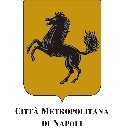 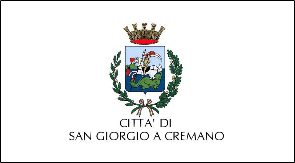 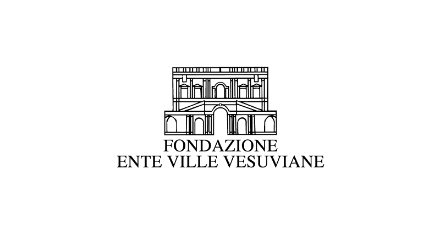 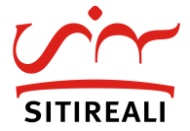 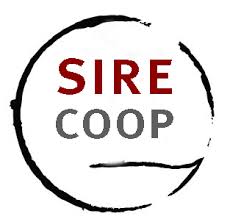 Ufficio Stampatel +39 389.1034905 | ufficiostampa@sitireali.it